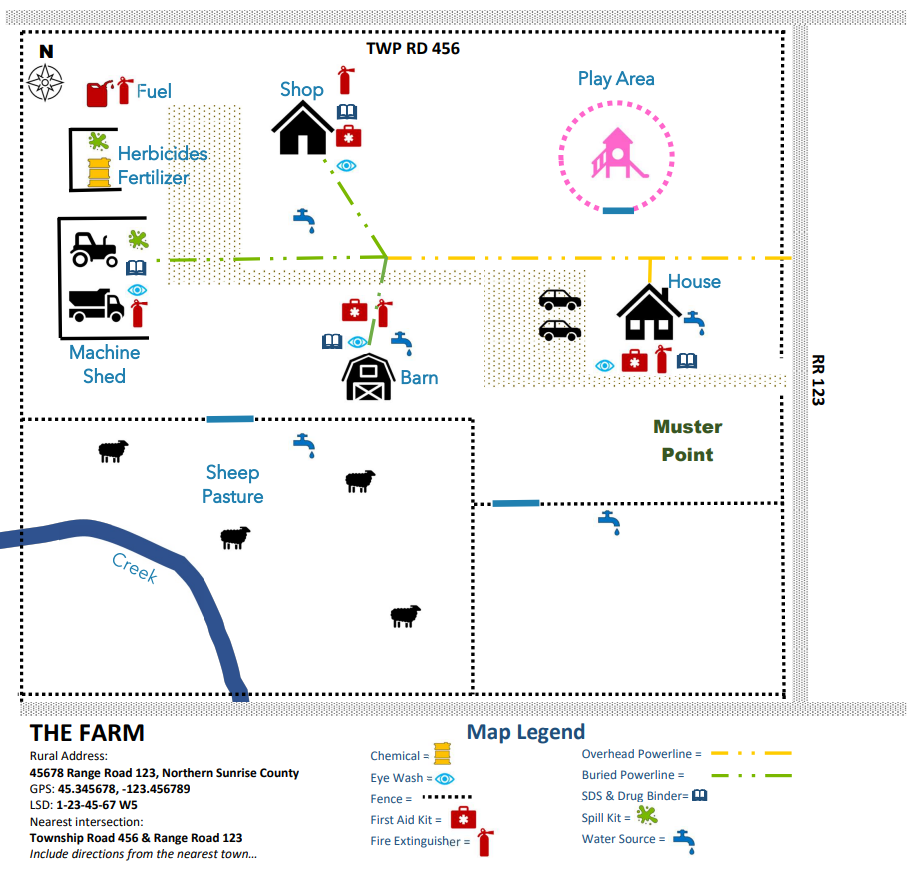 IdentifiedNeeded or MissingNot ApplicableItem & DescriptionBuildings – These should include houses, barns, shops, garage, grain bins, storage building (including the type of storage they are used for), sheds, etc.Locations of emergency related resources - Muster points, air horn(s), radios, telephones, fire extinguishers, fire blankets, first aid kits, blankets, emergency showers, eye wash bottles, spill kits, sprinkler systems, generators, water pumps, etc.Locations of SDS, veterinary drug & pesticide information binders.Locations of emergency action plans and emergency contact lists.Locations of stored hazardous or dangerous products – These may include fuel/petroleum products, pesticide storage, fertilizer storage, veterinary drug and medicated feed locations, cleaning products, etc.Locations of emergency communication equipment – These may include telephones, two way radios, etc.Roadways and established paths of travel. If your farm has speed limits, consider including those. Water sources – These can include dugouts, hydrants, pump houses, streams, creeks, etc.Fields, pastures and pens – Include fence lines and gates.Overhead and underline utilities – Include overhead powerlines, underground powerlines, water lines, septic lines, etc.Confined spaces & other known hazardous areas – These would include culverts, manure pits, lagoons, silage storage, bull pens, sink holes, hidden ditches, and any other restricted access area. Bio-secure areas.Child play areas.Important Location Information To IncludeImportant Location Information To IncludeImportant Location Information To IncludeImportant Location Information To IncludeBuilding name (for farm purposes, i.e., old barn, machine shop, etc.).Rural address (i.e., 45678 Range Road 123 Northern Sunrise County).GPS Coordinates.Legal Land Description (LSD).  Closest intersection.Specific directions to site.